CHIAPAS 2 x 1                                                 06 DÍAS / 05 NOCHESSALIDAS: DIARIASITINERARIODÍA 01		TUXTLA GUTIÉRREZ - CAÑÓN DEL SUMIDERO - SAN CRISTÓBAL Recepción en el aeropuerto Ángel Albino Corzo de Tuxtla Gutiérrez.Posteriormente nos trasladaremos al embarcadero del Rio Grijalva para navegar por sus aguas y admirar el majestuoso e imponente Cañón del Sumidero.Después del recorrido en lancha visitaremos el pueblo mágico de Chiapa de Corzo.Por la tarde nos dirigiremos a San Cristóbal de Las Casas, ciudad colonial que se fundó en el año 1528. Resto de la tarde libre. Alojamiento en San Cristóbal de las Casas.DÍA 02		SAN CRISTÓBAL – CASCADA DE CHIFLÓN – LAGOS DE MONTEBELLO - SAN CRISTÓBALCita en el lobby del hotel. Traslado hacia las Cascadas del Chiflón, imponente caída de agua de más de 120 metros, donde se podrán realizar actividades de aventura como tirolesa. Continuaremos nuestra visita hacia los multicolores Lagos de Montebello donde entre la vegetación boscosa admiraremos diversas lagunas en diferentes tonalidades de azul y verde. Por la tarde regreso a San Cristóbal de Las Casas. alojamiento en San Cristóbal de las Casas.DÍA 03		SAN CRISTÓBAL – COMUNIDADES INDÍGENAS -SAN CRISTÓBAL  Desayuno en el hotel. Salida hacia las comunidades indígenas de San Juan Chamula y Zinacantán donde podremos apreciar la mezcla de tradiciones ancestrales y contemporáneas. En Zinacantán aparte de visitar la iglesia iremos a una casa típica donde apreciaremos como trabajan el telar de cintura, probablemente probemos el posh (bebida típica) y disfrutemos de unas tortillas hechas a mano en leña. Regreso a San Cristóbal de las Casas y resto de la tarde libre. Alojamiento en San Cristóbal de las Casas.DÍA 04		SAN CRISTÓBAL – AGUA AZUL – MISOL HA - PALENQUE - SAN CRISTÓBAL Cita en el lobby del hotel a las 4:00a.m. Salida rumbo a las maravillosas Cascadas de Agua Azul, en las cuales nos podremos bañar en sus refrescantes aguas de tonalidad azul o realizar una caminata por el andador que se encuentra al margen del río y admirar la infinidad de saltos en esta biosfera. Posteriormente visitaremos la cascada de Misol Ha de aproximadamente 30 metros de altura, podremos realizar una caminata por detrás de la cortina de agua hasta una cueva que tiene 10 metros de profundidad. Después visitaremos la cascada de Misol Ha de aproximadamente 30 metros de altura, podremos realizar una caminata por detrás de la cortina de agua hasta una cueva que tiene 10 metros de profundidad. Por último, nos dirigiremos hacia la zona arqueológica de Palenque rodeada de exuberante vegetación selvática, en donde observaremos la grandeza de las construcciones mayas bajo el mando de Pakal-Kin como el templo de la calavera, el de las inscripciones, además de altos y bajos relieves en estuco y labrados en piedra. Por último, volveremos a San Cristóbal de las Casas. (Llegada aprox. a las 11:00p.m.)DÍA 05		SAN CRISTÓBAL DE LAS CASAS Sabemos que siempre faltarán días para disfrutar San Cristóbal de las Casas, por eso, te damos un día completamente gratis para que recorras y te sorprendas con todo lo que hay por hacer en este maravilloso Pueblo Mágico.DÍA 06		SAN CRISTÓBAL – TUXTLA GUTIÉRREZ Traslado al aeropuerto de Tuxtla Gutiérrez. Considerar 3 horas de anticipación antes de la salida del vuelo.-----------------------------------------------------------------------------------------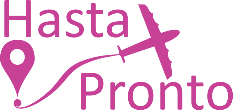 TARIFAS POR HABITACIÓNPrecios indicados en moneda nacional, sujeto a cambio y disponibilidad.Valido hasta el 15 de marzo 2024.Para Chiapas la llegada debe ser al aeropuerto de Tuxtla Gutiérrez antes de las 10:00 hrs. Niños de 1 año o menos NO podrán abordar la lancha para Cañón del Sumidero, por disposición de las autoridades.Precios no aplican en navidad, año nuevo, eventos especiales, semana santa y verano.Tarifa de menor aplica de 2 a 10 años. Menores de menos de - 2 años viajan gratis sin embargo NO incluyen asiento en la unidad, cuna, entradas ni alimentos.Mínimo dos pasajeros viajando juntos.Los precios cambian constantemente, así que te sugerimos la verificación de estos, y no utilizar este documento como definitivo.HOTELES PREVISTOS Lista de hoteles más utilizados. Los pasajeros pueden ser alojados en hoteles descritos o similares de igual categoría.INCLUYE05 noches de alojamiento en San Cristóbal en hotel de categoría 3*.Transportación terrestre con aire acondicionado en servicio compartido.Traslados aeropuerto-hotel-aeropuerto.Chofer turístico en español durante todo el recorrido.Todas las entradas a centros ecoturísticos, arqueológicos y de recreación mencionados en el itinerario.Lancha compartida para recorrer el Cañón del Sumidero.Hospedaje en los hoteles antes mencionados.Desayunos tipo americano. (Jugo, fruta, huevos al gusto y café o té)Documentos de viaje se entregarán en digital.NO INCLUYEVuelos.Ningún servicio no especificado.Guía en zonas arqueológicas.Gastos personales y propinas a maleteros, trasladistas, meseros y guías.Comidas y cenas (excepto donde se especifique lo contrario).Nota: 
La llegada al aeropuerto de Tuxtla Gutiérrez debe ser antes de las 10:00 HRS.Orden de itinerario sujeto a cambios, mismos que serán notificados al pasajero en el destino.Tarifas sujetas a cambios sin previo aviso.No aplica reembolso por servicios no utilizados.DOBLEMENOR (Por menor)$15,759.00 MXN$5,572.00 MXNCIUDAD3*SAN CRISTOBALMUK´UL NA 